План непосредственно образовательной деятельности родителей с детьми на апрельТема недели:  «Домашние животные и их детеныши»Рассказы, загадки, пословицы и поговорки.Рассказы о домашних животных КнопкаЭта история произошла в начале сентября. Сережа, послушав рассказы грибников о небывалом урожае опят, стал собираться в лес за грибами.Он надел резиновые сапожки и куртку, положил в карман перочинный ножик, взял плетеную корзинку и позвал собаку Кнопку:— Кнопка! Пойдем в лес за грибами!Думаю, вы догадались, почему Сережину собаку звали Кнопкой.Собачка была очень маленькая, размером не больше кошки, похожая на коричневую таксу, только уши у нее стояли торчком.Кнопка, услышав голос хозяина, тотчас прибежала и весело запрыгала, закружилась вокруг мальчика. Она виляла хвостом и повизгивала от радости. Еще бы! Кнопка очень любила Сережу и была готова идти за ним хоть на край света.Короткие сборы закончились, и друзья отправились в лес.На опушке темнели свежие кротовые норки, а рядом с ними возвышались небольшие холмики влажной, рыхлой земли.В Кнопке тотчас проснулся охотничий инстинкт. Собачка стала перебегать от норки к норке, прислушивалась и принюхивалась. Почуяв крота, Кнопка засунула свой черный влажный нос в одну из норок и быстро заработала короткими лапками, разрывая землю.Сережа позвал малышку:— Кнопка, что ты там застряла? Догоняй!Собака оторвалась от увлекательного занятия и догнала хозяина.В лесу было тихо. Деревья и кусты зеленели почти так же ярко, как летом. Осень успела подкрасить желтым цветом только кроны лип и кленов.Грибов в лесу уродилось много. Попадались подберезовики в коричневых шапочках, но больше всего было опят.Они карабкались вверх по старым пенькам, теснились на потемневших стволах поваленных берез, с любопытством выглядывали из-под опавшей листвы.Сережа так увлекся сбором грибов, что не заметил, как очутился в незнакомом месте, возле густых зарослей ивняка. Отодвигая гибкие ветви, мальчик стал пробираться между кустами, но поскользнулся и через несколько секунд оказался на дне глубокой, прорытой весенними ручьями и летними ливнями, ямы. Падая, Сережа больно ударился ногой о корень. Корзинка выпала из рук, и грибы рассыпались по дну ямы. Мальчик глубоко вздохнул, растер больное место и огляделся. Промоина оказалась очень глубокой, а ее стенки крутыми и глинистыми. Сережа поднял голову и увидел, что Кнопка стоит на краю ямы и с сочувствием смотрит на него, готовая прыгнуть вниз по первому зову хозяина.— Кнопка, стоять! — тихо скомандовал мальчик. В ответ собака завиляла хвостом, будто хотела подбодрить друга.Сережа собрал рассыпавшиеся грибы, ремнем прикрепил корзинку к поясу и стал осторожно карабкаться вверх по склону ямы. Но обрывистые стенки были скользкими после недавних дождей, и все попытки Сережи выбраться из ямы кончались неудачей.Кнопка внимательно следила за мальчиком, бегала по краю обрыва, взволнованно лаяла, но помочь ему ничем не могла.Сережа устал и присел отдохнуть. Вдруг он почувствовал, что на него упало несколько крупных капель.«Грибной дождь — слезы царевны молодой!» — вспомнились Сереже слова бабушки. — «А ведь бабушка, наверное, волнуется, что нас с Кнопкой долго нет!» — подумал он.С каждой минутой дождик усиливался. Небо заволокло тучами, и ливень хлынул, как из ведра. Сережа присел на корточки и укрыл голову курткой.— Бедная Кнопка! — думал он. — Малышка промокнет и может простудиться! — Кнопка, отзовись! — позвал Сережа. Но собака не тявкнула в ответ, на краю оврага ее не было.— Может быть, Кнопка спряталась от дождя под кустами?— подумал мальчик.А верная Кнопка в это время, не обращая внимания на хлещущий ливень, бежала по лесу. Вскоре она оказалась на опушке, а потом свернула на проселочную дорогу. Дорога вела не к дому, а к школе, в которой учился старший брат Сережи Валера. Уроки в школе закончились, и Валера с друзьями возвращался домой.— Кнопка! — очень удивился мальчик, увидев на дороге собачку. — Как ты здесь оказалась? Одна, под дождем?Он нагнулся и погладил малышку. Кнопка завиляла хвостом, заскулила и потянула Валеру за рукав. Потом она отпустила рукав и побежала к лесу, но увидев, что ребята не идут за ней, вернулась, стала прыгать, лаять и теребить Валеру за штанину, словно пыталась объяснить: «Пойдем, пойдем со мной скорей!»Мальчики догадались, что собака зовет их в лес и пошли за ней. Кнопка уверенно вела ребят по лесу. Отодвигая мокрые ветки, мальчики быстро шли за малышкой и скоро оказались возле ямы, в которую упал Сережа.Подбежав к краю ямы, Кнопка звонко и радостно залаяла. Сережа поднял голову и увидел старшего брата и его друзей.— Держись, Серега! Сейчас мы тебя вытащим! — подбодрил Валера.Ребята, немного посовещавшись, связали несколько шарфов и опустили их конец Сереже. Тот ухватился за него руками и, упираясь ногами в края ямы, выбрался на поверхность.Валера снял свою куртку и закутал в нее братишку, а Кнопка завертелась, заюлила возле ног Сережи, повизгивая от радости и подпрыгивая.Сережа поднял свою спасительницу на руки и поцеловал в мокрый, холодный нос.-  Почему собаку Сережи звали Кнопкой?-  Куда отправились мальчик и собака?-  Что случилось с мальчиком в лесу?- Почему Сережа не мог сам выбраться из ямы?-  Как Кнопка помогла другуМурзик, иди сюда!Кот Мурзик — солидный, степенный господин. Он «носит» черный костюм и ослепительно-белую манишку1 . И костюм, и манишку кот содержит в идеальной чистоте — вылизывает каждый волосок, приглаживает каждую шерстинку, так что шкурка его гладкая и блестит будто отлакированная.Мурзик любит понежиться в бабушкином кресле, особенно когда бабушка забывает на спинке кресла свой большой пуховый платок. Кот осторожно, лапами стаскивает платок со спинки кресла на сиденье и укладывается на нем подремать. Сладко дремлется Мурзику на мягком платке. Бабушка кота со своего кресла не прогоняет. Еще бы! Мурзик — ее любимец!Когда Мурзик был еще котенком, в доме появился зеленый волнистый попугай Кеша — непоседа и озорник. Он любит качаться на качелях, рвать острым клювом старые газеты, разглядывать себя в зеркале и громко кричать: «Мурзик! Иди сюда! Мурзик! Иди сюда!»Кот и ухом не ведет. Знай себе дремлет в кресле. Иногда Мурзик и сам не прочь пообщаться с попугаем. Подойдет, обнюхает клетку, внимательно посмотрит на птицу, а потом залезет на крышу клетки и лениво разляжется на ней, прищурив зеленый разбойничий глаз.Кеша подбирается к коту снизу, усаживается на жердочке поудобнее и осторожно клювиком пощипывает коту брюшко.Мурзику щекотно, но нравится, он мурлычет так громко и ровно, словно включает маленький невидимый моторчик.Однажды неугомонный попугай расширил клювом пространство между прутьями, пролез в образовавшуюся щелку, уселся на крыше клетки и радостно зачирикал: «Мол, смотрите, какой я молодец!»Бабушка увидела Кешу на свободе и заахала, подумав о том, как бы Мурзик попугая не сцапал. Хотела поймать беглеца, вернуть в клетку, но куда там! Попугай перелетел с крыши клетки на люстру, с люстры перепорхнул на приоткрытую дверцу шкафа. Разве бабушке угнаться за ним!И тут попугай громко крикнул: «Мурзик! Иди сюда!»Кот стал осторожно подбираться к легкомысленному попугаю. А тот и не думает улетать — скачет по шкафу и весело щебечет: «Мурзик! Иди сюда!»Мурзик хвать попугая и потащил под диван.Бабушка переполошилась, стала звать кота.«Ну все, — думает, — пропал бедный Кеша!» И только она так подумала, как видит: из под дивана весь взъерошенный вылезает попугай, а за ним кот Мурзик. Выбрались, отряхнулись и разошлись в разные стороны — Мурзик дремать в бабушкином кресле, а Кеша клевать зернышки проса.ü  Какой характер у кота Мурзика? А у попугая Кеши?ü  Как играли кот и попугай?ü  Как попугаю удалось выбраться из клетки?ü  Как вы думаете, почему кот отпустил попугая?Рассказ агрономаКогда я работал агрономом, то объезжал поля на лошади Майке. Майка — пятнистая, пестрая кобыла. Челка, грива и хвост у нее соломенного цвета.Я привязался к смирной и умной лошадке, кормил ее сеном и овсом, иногда угощал краюшкой черного хлеба с солью.Майка прекрасно изучила мой характер, знала распорядок дня и привычки. Мне даже кажется, что она понимала значение многих слов и жестов. Бывало, еду я в телеге по проселочной дороге, Майка неторопливо трусит шагом, а навстречу нам знакомый. Поравнявшись с ним, моя лошадка без понукания останавливается и стоит смирно, пока мы разговариваем, обсуждая дела. Как только я махну на прощанье рукой, Майка тут же трогается с места.В воскресенье я запрягал лошадь, сажал в телегу ребятишек, и мы ехали в город за покупками. В городе Майка всегда останавливалась около универмага, словно заранее знала, что нам нужно кое-что купить. Терпеливо поджидала нас в тени старой акации. Я угощал малышей мороженым, водил в кино, и мы возвращались в деревню к вечеру.Когда Майка постарела, ее отдали в соседнее село кузнецу Василию. Объезжать поля я стал на молодом жеребце по кличке Соколко.Однажды Майка спасла жизнь своему новому хозяину. Эта история произошла зимой.Василий заболел, он запряг Майку в сани и поехал к врачу. По дороге ему стало совсем плохо, и он потерял сознание. День клонился к вечеру. Быстро стемнело, и начался сильный снегопад.Мы уже собирались ложиться спать, когда услышали, что кто-то стукнул в заснеженное окно. Я прильнул к стеклу и разглядел темный силуэт лошади. Я вышел накрыльцо и узнал Майку. Вся запорошенная снегом она топталась у крыльца и фыркала. В санях, на соломе лежал кузнец. Мы внесли его в дом, растерли снегом, и он понемногу стал приходить в себя.Василия напоили чаем с липовым цветом и сушеной малиной и уложили на теплую печь. А Майку отвели в сарай и покормили овсом и сеном.Утром кузнецу стало получше, мы рассказали ему, как он оказался у нас.— Какая умница, Майка! Когда мне сделалось совсем худо, и я выронил вожжи, она могла бы повернуть к дому, но живу-то я один, и никто бы мне там не помог. А лошадь привезла к вам, да еще в окно постучала, словно помощи попросила. Спасибо Майке, она спасла мне жизнь!- Почему агроном думал, что лошадь Майка понимает его слова и жесты?-  Как Майка спасла своего нового хозяина?КОРОВАЛетним утром на росистом заливном лугу у реки пасется стадо коров. Тело у коровы широкое, с округлыми раздутыми боками, ноги короткие, длинный сильный хвост напоминает метелку — им Буренушка отгоняет надоедливых мух и слепней2. У коровы крупная голова с загнутыми вверх рогами, стоячие уши, которыми она хорошо слышит, и большие темно-карие бархатистые глаза. У коров прекрасное обоняние: по запаху они легко отличают съедобные травы от несъедобных.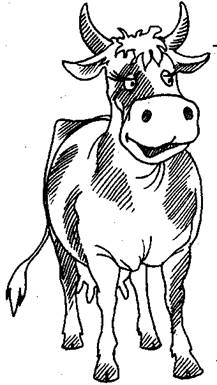 Трава на лугу сочная, ярко-зеленая и влажная от росы. Пестрым ярким ковром раскинулось вокруг луговое разнотравье. Каких цветов здесь только нет! И высокие розовые кисти кипрея, и желтые лютики, и белые корзинки тысячелистника, и розовые, пахнущие медом, головки клевера. Коровам больше всего нравятся луговые злаки: лисохвост — трава, похожая на пышный хвост лисицы, тимофеевка, вика, мятлик, колоски которого собраны в метелки, и, конечно, розовый клевер.Коровы — травоядные животные. Они медлительны и спокойны. Не торопясь ходят коровы по лугу, опустив тяжелые головы, и щиплют траву-мураву. Сначала Буренка ловко захватывает траву языком, а потом дергает головой и срывает ее.Утро прохладное, свежее, и насекомых на лугу еще мало, ни слепни, ни оводы коров не донимают.В полдень на луг с ведрами и бидонами приходят хозяйки доить коров. Тонкие молочные струйки звонко ударяют в пустые ведра, которые скоро наполняются пенистым и душистым парным молоком.Подоив коров, хозяйки уходят. Солнце поднимается все выше, припекает все сильнее, и коровы ложатся отдохнуть в тени старых ветел. Они лежат и неторопливо1 Заливной луг — луг, заливаемый в половодье.2 Слепень — двукрылое насекомое семейства кровососущих.пережевывают корм. Ведь желудок коровы вмещает почти 200 литров корма! Там трава увлажняется и размягчается, потом опять попадает в рот. Коровы еще раз пережевывают ее, проглатывают и после этого пища попадает в другое отделение желудка. Жевание для коров, как и для других жвачных животных, — главное занятие.Отдохнув, коровы снова принимаются щипать траву, потом осторожно по тропинке спускаются к реке, заходят в воду и долго пьют. На песчаной отмели остаются глубокие следы крупных коровьих копыт.Коровы были приручены древними людьми примерно 10 тысяч лет тому назад. Предком нашей кормилицы-коровы был тур. Сила и мощь тура воспеваются в древних былинах и сказаниях, где его называют буйтуром. «Буй» — значит сильный, огромный, буйный. Сейчас этих животных уже не встретишь на планете — последний тур жил в Польше в XVII веке.Пород домашних коров очень много, это и голландская порода, и холмогорская, и степная, и ярославская. В нашей стране разводят 50 пород крупного рогатого скота.Летом хозяева заготавливают для своих Буренок корм на зиму. В деревнях начинается веселая пора сенокоса. Народ примечает: «Коси коса, пока роса», и зовет всех на работу: «Кто дорос, спеши на сенокос».Люди спешат скосить луговые травы, пока те не пересохли на горячем солнышке, чтобы стебли трав не стали жесткими и грубыми.На больших лугах сено косят сенокосилками, а на лужайках и полянах, как в старину, острыми косами. Скошенное сено сушат на солнце, ворошат1 граблями и собирают в скирды, придавая им обтекаемую форму, чтобы уберечь от дождя.Королевская короваЖил-был старый король. Страна, которой он управлял, была такая крошечная, что из окна королевской спальни виднелась каменная стена, окружающая соседнее королевство.У короля была любимая корова — Звездочка. Король приказал позолотить ей копыта и рога, а на шею привязать маленький серебряный колокольчик. Пока король подписывал указы, корова щипала травку под окнами королевского дворца.Однажды старый король поехал на охоту, простудился и заболел. Придворный лекарь прописал ему пить теплое молоко с медом. А надо вам сказать, что король не любил молоко.Когда слуга принес ему на подносе стакан кипяченого молока, в котором плавала жирная золотистая пенка, король сделал несколько глотков и недовольно сморщился:— Фу, какая гадость молоко с пенками! Терпеть не могу молоко! — громким и недовольным голосом сказал он и отставил стакан с молоком подальше.Окно королевской спальни было открыто настежь, и корова Звездочка услышала слова короля. Она очень обиделась и подумала про себя: «Какой неблагодарный человек наш король! Он, видите ли, не любит молоко! А сметану, сыр, творог и масло — он любит? Пойду-ка я лучше жить в соседнее королевство, там у короля подрастают малыши, уж они-то, наверное, любят молоко».Она пошла по тропинке и скоро оказалась в соседнем королевстве.Наутро старый король проснулся и стал поджидать, когда слуга принесет его любимые булочки с маком, но слуга подал ему на завтрак только чай с вареньем.— Почему ты не принес мои любимые булочки?— Ваше величество, повар не смог испечь их, потому что на кухне не нашлось ни молока, ни сметаны, ни масла!— Тогда принеси мне бутерброды с сыром и тарелку творога, — потребовал король. — Я голоден!— Слушаюсь, ваше величество, — ответил старый слуга и опять ушел на кухню.Его долго не было, а когда он, наконец, появился, то поднос был пустым.— Ты, кажется, вздумал уморить меня голодом! — рассердился король. — Я ведь просил принести бутерброды с сыром и тарелку творога!— Ваше величество, — робко отозвался слуга, — на кухне нет сыра и творога!— Куда же все делось? — удивился король.— Исчезла корова Звездочка, а ведь и сыр, и масло, и сметану, и творог повара готовили из ее молока.— Корову нужно найти! Обязательно найти! Может быть, ее украли воры? Я приказываю немедленно разыскать мою любимицу Звездочку! — сердито крикнул король. — Сегодня вечером во дворце состоится бал, и я хочу попотчевать своих гостей сливочным мороженым. Ведь его тоже делают из молока, не так ли?— Именно так, ваше королевское величество! — ответил слуга и отправился на поиски Звездочки.Он нашел ее в соседнем королевстве, но упрямая корова вовсе не хотела возвращаться домой.— Мне и здесь неплохо! — сказала Звездочка, — Я обиделась на короля, я не вернусь к нему!Когда слуга рассказал обо всем королю, тот недовольно пробурчал:— Ну что ж! Делать нечего! Придется идти за коровой самому.Слуга надел на голову короля золотую корону, накинул мантию ему на плечи, и король отправился в соседнее государство за своей коровой.Когда Звездочка увидела хозяина, она подняла голову и замычала, а король подошел к ней, ласково погладил ее шею, шепнул что-то на ухо, а потом угостил кусочком черного хлеба с солью.Скоро корова Звездочка, старый король и его слуга вернулись домой. Слуга подоил Звездочку. Вечером король угощал своих гостей вкусным сливочным мороженым.-  Почему обиделась корова Звездочка?-  Почему королевские повара не смогли испечь булочки, приготовить сыр и творог?- Как королю удалось вернуть Звездочку?Коза РозочкаКогда я жила в деревне, то решила завести козу. Пошла к соседке, у которой было несколько коз, и купила себе маленького, белого козленка.Козленок оказался веселым, резвым и очень общительным.Скоро он подрос и превратился в грациозную симпатичную козочку с маленькими рожками и коротким хвостом.Я назвала козу Розой. Когда я ходила в магазин или на почту, Розочка бежала следом за мной. По дороге я садилась отдохнуть в тени старой плакучей березы, росшей на краю ржаного поля. Роза принималась щипать сочную траву под березой. Во ржи синели васильки, легкий ветерок качал наливающиеся спелостью колосья, шелестел поникшими ветвями березы.Однажды утром я встретила на тропинке двух девочек-дачниц с букетами полевых цветов. Они остановились поговорить со мной. Роза неслышно подошла к девочкам и сжевала один букет за другим. Дачницы на мою озорницу не обиделись, только посмеялись. Они гладили козочку, щекотали ей травинкой нос и уши. А Розочка смотрела на них и словно улыбалась.У одной из девочек оказался с собой пакет с подсоленными черными сухариками, и она угостила ими козу. Дала один сухарик, другой, третий. Роза с удовольствием их съела. Девочка положила пакет в карман, шортиков. Коза тут же засунула мордочку в карман, вытащила пакет с сухарями, съела их и закусила пакетом.Иногда вечером я отправлялась в соседнюю деревню навестить своих друзей. Каждое лето они снимали дачу на берегу реки, разбивали небольшой огород, на котором сажали картошку, морковь, капусту, кабачки и свеклу. Моя любимица всегда ходила в гости вместе со мной.Гостеприимные хозяева угощали меня чаем с конфетами и печеньем, а козу черным хлебом с солью. Пока мы сидели на веранде и пили чай, коза осторожно пробиралась в огород и с аппетитом поедала капустные листья и свекольную ботву. Не столько съест, сколько грядок потопчет!Заметив козу в огороде, хозяйка брала хворостину и со словами: «Вот я Розочке надаю розгочек!» —замахивалась на озорницу, но никогда не трогала, уж очень та смотрела невинно, как ни в чем не бывало.- Какой характер был у козы Розочки?-Чем любила полакомиться коза?Овечка РунаЖила-была белая, кудрявая овечка по кличке Руна. Целый день она вместе с другими овцами щипала траву на пастбище. Старый пастух с внуком-пастушком стерегли овечью отару.В полдень старик доставал из сумки краюху хлеба, овечий сыр и овощи. Мальчик приносил с родника кувшин прозрачной студеной воды. Пастухи обедали, потом дедушка ложился вздремнуть в тени большого дерева, а внук брал пастуший рожок и наигрывал на нем нехитрые мелодии.Руна очень любила слушать игру пастушка. Она подходила поближе и ложилась возле ног мальчика. Пастушок угощал ее кусочком хлеба, ломтиком яблока или груши.Однажды жарким летним днем журчание родника убаюкало мальчика. Этого только и ждал волк, притаившийся за большим камнем. Когда он увидел, что пастухов сморил сон, то стремглав выскочил из укрытия и напал на овечек. Овцы испуганно закричали и бросились бежать, спасаясь от острых зубов разбойника. Убежала в страхе и Руна. Она бежала быстро и вскоре очутилась в густом дремучем лесу. Долго плутала Руна по лесу. Когда наступил вечер, беглянка увидела избушку, в оконце которой мерцал огонек.Руна громко заблеяла, дверь отворилась и на пороге лесной избушки показалась старуха-колдунья.— Ах, какая хорошая овечка! Белая, пушистая! — воскликнула колдунья. — Заходи поскорее в избу, я очень люблю гостей.Руна вошла в избушку. Старуха заперла дверь на засов, накормила и напоила овечку.Руне захотелось отблагодарить старую женщину, и она предложила:— Возьми мою пушистую густую шерсть, из нее ты свяжешь себе носки, шарф и кофту.— Спасибо! Пожалуй, я так и сделаю, — обрадовалась колдунья.Утром она остригла овечку и связала из шерсти много нужных вещей.— Ну вот, теперь у меня все есть!— Да нет, бабушка! У тебя в хозяйстве многого не хватает. Твои кастрюли совсем прохудились, сковородки прогорели, и у тебя нет самого главного — большого медного самовара, из которого можно пить чай с друзьями.Старуха призадумалась: у нее и вправду не было самовара, да, по совести сказать, у колдуньи не было и друзей.А овечка продолжала:— Бабуля, ты сходи на базар и купи себе самовар и новую посуду.— Купи, купи! — рассердилась колдунья. — На какие деньги я все это куплю?— Навяжи из моей шерсти перчаток, варежек, носков и продай на базаре — вот и будут у тебя деньги!— И то правда, — подумала старуха.Она снова взялась за спицы и крючок, навязала всякой всячины и сложила вещи в мешок. Колдунья посмотрела на Руну и сказала:— Спасибо, овечка. Ты была очень добра и помогла мне. Я тоже хочу сделать доброе дело. Скажи свое желание, и я исполню его.— Мне хотелось бы вернуться к своим подружкам и к пастушку, я без них скучаю, — ответила Руна.— Пусть будет так, как ты хочешь, — произнесла колдунья и взмахнула рукой.В тот же миг Руна оказалась на зеленой поляне, увидела стадо овец и услышала знакомую мелодию пастушьего рожка.Она подбежала к мальчику и радостно заблеяла: «Я вернулась! Я вернулась!»Пастушок очень обрадовался, что его любимая овечка цела и невредима. Он приласкал Руну и угостил ее кусочком хлеба.А старая колдунья продала на базаре все, что связала из овечьей шерсти. Купила себе новый самовар и вернулась в избушку. Она поставила самовар и пригласила в гости на чай лесных обитателей — волка, медведя и лису.-  Кто пас овечью отару?-  Почему волк осмелился напасть на овец?- Как овечка Руна попала в избушку старой колдуньи?- Какое доброе дело сделала Руна?-  Что связала колдунья из овечьей шерсти?- Как колдунья отблагодарила Руну-  Как вы думаете, почему говорится «Доброму везде добро»?Свинка — золотая щетинка— Петя! Почему ты такой грязнуля? — всплеснула руками бабушка, когда мальчик вернулся домой с прогулки. — Ты посмотри на себя в зеркало. Лицо чумазое, брюки в песке, ботинки заляпаны грязью. Не мальчик, а поросенок какой-то!— Бабуля, я не нарочно! — стал оправдываться Петя. Сначала мы с ребятами в прятки играли, потом кораблики в луже пускали. Я нечаянно в лужу ногой попал, поэтому ботинки мокрые и грязные.— Ничего не хочу слушать! — сердито ответила бабушка. — Я тебе вчера рубашку выстирала, а ты ее опять испачкал. Ты мой труд не ценишь, вот что!— А почему ты меня поросенком назвала? — обиделся мальчик.— Пойди завтра к соседке, тете Клаве, и полюбуйся на ее хрюшку Милку, которая день-деньской с поросятами в луже лежит, тогда поймешь, почему!Утром Петя подошел к дому тети Клавы и увидел, как в большой луже посреди дороги нежится толстая круглая свинья Милка.— Добрый день, уважаемая хрюшка! — вежливо поздоровался с ней мальчик. — Неужели вам не надоело лежать целый день в грязной луже? — спросил он у Милки.— Хрю-хрю-хрю! Не надоело! — весело захрюкала свинья. — Во-первых, в жару здесь прохладно, во-вторых, в луже к моим бокам грязь прилипнет. А когда она высохнет и отвалится, то моя кожа очистится от надоедливых мошек. Я ведь не могу их хвостом прогнать, как лошадь Или корова. Хвост-то у меня совсем короткий, да и загнут колечком! Вот так-то, малыш! Хрю-хрю-хрю! — снова захрюкала Милка.— Значит свиньи не грязнули, и бабушка зря сравнила меня с поросенком! — обрадовался Петя.— Какие же мы грязнули?! — обиделась свинья. — Мы людям щетину даем для щеток, чтобы одежду и обувь чистить, недаром про нас говорят: свинка — золотая щетинка! А щетина-то у нас хоть и не золотая, да зато жесткая и упругая.— Я этого не знал! — удивился Петя. — Но теперь, когда вернусь с прогулки домой, то обязательно возьму щетку и хорошенько почищу брюки и курточку.Петя попрощался со свиньей и побежал домой. Он спешил рассказать бабушке то, что узнал от умной Милки.- Почему бабушка сравнила Петю с поросенком?-  Что рассказала Пете свинья Милка?- Что люди делают из свиной щетины?Отгадай загадки-  Объясните, как вы догадались? Какие слова помогли найти отгадки?У меня есть пятачок,
Вместо хвостика — крючок,В луже я лежать люблюИ похрюкивать: «Хрю! Хрю!»(Свинья)Я маленькая, белая,Пугливая, несмелая,Шерсть даю своей хозяйкеНа шарфы и на фуфайки.(Овца)Хоть и бархатные лапки,Но зовут меня «царапкой»,Мышек ловко я ловлю,Молоко из блюдца пью.(Кошка)Бородатый и рогатыйЗаберется в огород,Съест капусту и томаты,И горошек, и укроп.(Козел)Я хозяину служу —Дом хозяйский сторожу,Я рычу и громко лаю,И чужих я прогоняю.(Собака)И сметану, и кефир,Молоко и вкусный сыр,Чтобы были мы здоровы,Даст нам пестрая... (корова)Кто я — догадайтесь сами.Я везу зимою сани,Что легко скользят по снегу.Летом я везу телегу.(Лошадь)Пословицы и поговорки-  Почему в народе говорится:Собака — первый друг человека.По привету и собака бежит.При верной собаке сторож спит.Предан, как собака.Кошка из дома — мыши на стол.Живуч как кошка.Кошка да баба в избе, мужик да собака во дворе.Без кошки не изба.Кошки дерутся — мышкам приволье.Добрая лошадь от еды согревается.У хорошего хозяина нет плохой лошади.Весело коням, когда скачут по полям.Где конь, там и седло.Корова на дворе — так и еда на столе.Была бы коровушка, будет и молочко.Коли есть за коровой уход — получишь доход.Без коровы — не хозяйство.Гладь корову не рукой, а жмыхом да мукой.Есть корова на дворе — и сыт, и одет.Корова в тепле — молоко на столе.Не обездоль корову едой — будет удой.Захочет сена коза — будет у воза.Козла сколько ни корми, а он все в огород лезет.Руном с овцы одевались и отцы.Свинка — крестьянская копилка.Была бы свинка — будет и щетинка.Свинка — золотая щетинка.У хорошего свинаря свинка, как картинка.Игра в слова- Хлопните в ладоши, услышав слово, подходящее собаке (кошке, лошади... свинье).-  Объясните выбор каждого слова.Словарь:лает, грива, смелая, теленок, чабан, подкова, гнедая, щенок, отара, пятачок, скачет, пестрая, коготки, сторож, мурлычет, пугливая, капуста, «четвероногий спасатель», мышь, телега, блеет, мяукает, уздечка, поросенок, шерсть, кумыс, сено, сани, хрюкает, пух, жеребенок, масло, овес, толстая, табунщик, котенок, кузнец, мычит, седло, охотится, свинарка, конура, доярка, молоко, козленок, щетина…Комментарий для взрослыхПосле игры для активизации памяти и речи детей можно предложить им следующие задания: Вспомните, какие слова, подходящие собаке (кошке, лошади... свинье), вы слышали?Мы назвали различные слова. Одни описывают животных и отвечают на вопросы: «Какая?» — это слова, обозначающие признаки, другие отвечают на вопрос «Что делает?» — это слова, обозначающие действия, третьи отвечают на вопросы «Кто это?», «Что это?» — это слова, обозначающие предметы.А теперь давайте еще раз вспомним и назовем:•  «Кто (собака, кошка, корова, коза, овца, свинья) какая?»•  «Кто что делает?»•  «У кого что?»(детеныши животных).Голоса домашних животных-  Вставьте подходящие звукоподражания.Кто похлебку съел мою? —Свинка хрюкает:(Хрю-хрю.)Дайте свежей травки мне! —Блеет козочка:(Мээ-мээ.)Молочка налили мало! —Кот мяукал:(Мяу-мяу.)Хватай вора за рукав! —Пес залаял:(Гав-гав-гав.)Мой хозяин далеко! —Ржет лошадка:(И-го-го.)Где теленок, не пойму? —Замычит корова:(Му-у-у.)Четвертый лишний- Выделите лишнее слово, объясните свой выбор:•  корова, коза, утка, овца;•  лиса, волк, медведь, коза;•  свинья, лось, лошадь, собака;•  котенок, щенок, жеребенок, корова;•  кошка, лошадь, корова, коза (кошка — питается животной пищей, а не травой);•  овца, корова, свинья, лошадь (свинья — всеядное животное).Народные приметыКошка моется — гостей зазывает.Кошка в печурку — стужа во двор.Кошка хвост лижет, прячет голову — к ненастью.Кошка пол скребет — к вьюге, стену — к ветру или непогоде.Кошка мордочку прячет — к морозу или ненастью.Кошка свернулась клубком — к морозу.Кошка спит крепко — к теплу.Кошка лежит брюшком вверх — к жаре.Конь ржет— к добру.Конь топает — к дороге.Лошадь трясет головой и вскидывает ее — к ненастью.Лошадь втягивает воздух ноздрями — дом близко.Копыта у лошадей потеют — к теплу.Конь храпит — к вьюге.Конь ложится, катается — к теплу.Свинья чешется — к ненастью.Собака скучает, ест траву — к дождю.Собака по снегу валяется — к вьюге»Собака мало ест, много спит — к ненастью.Воспитатель старшей логопедической группы:  Курчина Т.С.Список использованной литературыЭ, Жизнь животных: Том I: Млекопитающие. — М.: Терра, 1992.Домашние животные. — М.: Педагогика, 1991.О собаках и кошках, обо всех понемножку. — М.: Гном и Д, 2000.Детям о природе. — М.: Просвещение, 1990.Миронов ВА. Месяцеслов: Народный календарь. — М.: Издательский дом «Гранд», 1997.Русские пословицы и поговорки / Под ред. кина. — М.: Художественная литература, 1988.Апрель 2020 Апрель 2020 4 неделя Тема: «Домашние животные и их детеныши», Цель: уточнить и расширить знания детей о домашних животных, их значении для человека.4 неделя Тема: «Домашние животные и их детеныши», Цель: уточнить и расширить знания детей о домашних животных, их значении для человека.Понедельник-Рассматривание с детьми иллюстраций из серии «Домашние животные и их детеныши»;- Чтение русских народных потешек о домашних животных и отгадывание загадок.- Беседа «Наши спутники и друзья» -Поиграйте вместе с детьми в игру «Собака и щенки»;-Лепка: «Любимого питомца» упражнять  детей приёмам техники лепки из пластилина, задумывать содержание своей работы на основании личного опыта.Вторник- Ситуативный разговор: «Как ухаживать за домашними животными?»- Инсценирование сказки родителей с детьми «Зимовье зверей»Среда- Беседа с детьми о домашних птицах;-Показать  презентацию на тему «Наши питомцы», учить составлять мини-доклад по изображениям, прививать любовь к домашним животным;  - Рассказывание мордовской сказки «Как собака друга искала?»Четверг- Беседа: Какая польза от домашних животных.- Аппликация «Кошки на окошке» Цель: учить создавать сюжетную композицию, познакомить с искусством силуэта.;- Рассказывание  рассказа «Мурзик, иди сюда!».Пятница- Беседа «О породах собак»;- Поиграем в игру  «У кого кто?» (у коровы-телята…);- Развитие связной речи: «Рассказ агронома» Т. Шорыгина Цель: умение поддерживать беседу, внимательно слушать произведение, отвечать на вопросы